Precut Scrap Quilt Workshop with Val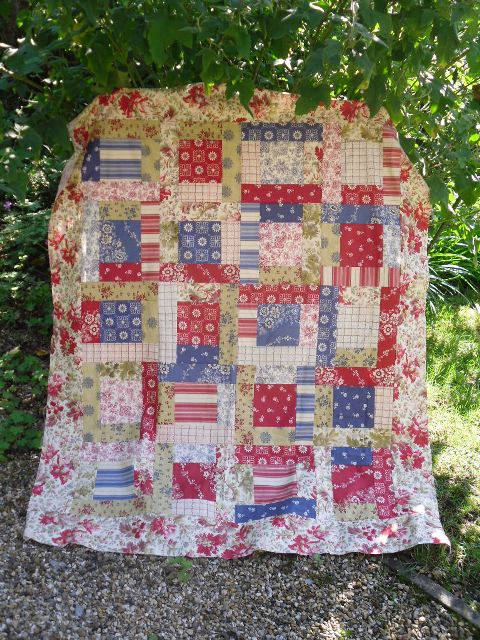 You will need:20 pre-cut squares @ 5”20 strips @ 2 ½” x 42”Plus border approx 75cm (assuming fabric is 42” wide) To  Make 20 blocks: Quilt will be set 4 squares across x 5 rows down.Sewing:   ¼” seam allowance is assumed but not essentialSelect the 20 pre-cut 5” squaresTake the 20 strips and cut 2 x 5” rectangles from eachAudition  these 5” rectangles above and below the squares in a pleasing manner –
could be identical fabrics;
could be similar;
could be completely differentTIP: the sample has different fabrics Sew these onto the squares:Press and measureYou should be around 9”: make a note of this measurementTIP:      If your measurement is larger then your seam allowance is a little small and if the measurement is smaller then your seam allowance is a little large BUT IT DOESN’T MATTER – just be consistant.From the strips you now need to cut 40 rectangles at this measurement –  i.e. two from each strip would give you this so use as many of the fabrics as possibleAgain audition against the squares and sew into place to give a square.Arrange the completed squares in a pleasing sequence 4 across x 5 down – if you turn the alternate squares you will avoid having seams in the middle of the block to match and avoid having a strong horizontal line in your quilt.Add a border (if you want) – anything up to 6” will work.Layer quilt and bind –all the leftover strips can be  used up in the binding and if necessary you could add a bit of the border leftovers too.© Valerie Nesbitt 2013